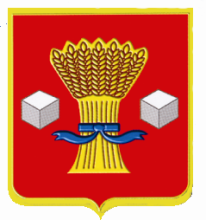                                         АдминистрацияСветлоярского муниципального района Волгоградской областиПОСТАНОВЛЕНИЕот  23.01.2017              	№ 167О внесении изменений в постановлениеадминистрации Светлоярского муниципальногорайона от 30.03.2016 №  426 «Об утверждении положения об оплате труда работников муниципальных учреждений,учредителем которых является администрация Светлоярского муниципального района» На основании Федерального закона от 03.07.2016 №  347-ФЗ «О внесении изменений в Трудовой кодекс Российской Федерации», Постановления Правительства Российской Федерации от 24.12.2007 № 922 (ред. от 10.12.2016) «Об особенностях порядка исчисления средней заработной платы», постановления Администрации Волгоградской области от 22.12.2016 № 715-п «О внесении изменений в постановление Администрации Волгоградской области от 19 января 2016 г. № 4-п «Об общих требованиях к положениям об оплате труда работников государственных учреждений Волгоградской области», руководствуясь Уставом Светлоярского муниципального района, Уставом Светлоярского городского поселения,п о с т а н о в л я ю:1. Внести в Положение об оплате труда работников муниципальных учреждений, учредителем которых является администрация Светлоярского муниципального района, утвержденное постановлением администрации Светлоярского муниципального района от 30.03.2016 № 426 (далее – Положение), следующие изменения:1.1. пункт 5.3 Положения изложить в следующей редакции:«5.3. Размер предельного уровня соотношения среднемесячной заработной платы руководителя учреждения, его заместителей, главного бухгалтера, формируемой за счет всех источников финансового обеспечения и рассчитываемой за календарный год, и среднемесячной заработной платы работников учреждения (без учета заработной платы соответствующего руководителя, его заместителей, главного бухгалтера), устанавливается нормативным правовым актом администрации Светлоярского муниципального района.».2. Отделу по муниципальной службе, общим и кадровым вопросам администрации Светлоярского муниципального района (Сороколетова Е.В.) разместить настоящее постановление в сети Интернет на официальном сайте Светлоярского муниципального района Волгоградской области.3. Руководителям муниципальных учреждений, учредителем которых является администрация Светлоярского муниципального района, в срок до 01 февраля 2017 привести локальные нормативные правовые акты и штатные расписания в соответствие с требованиями настоящего постановления.4. Настоящее постановление вступает в силу с момента его подписания.5. Контроль над исполнением настоящего постановления возложить на управляющего делами администрации Светлоярского муниципального района Т.В.Распутину.Глава муниципального района                                                               Б.Б. КоротковИсп. Евдокимова Л.А.